Studentlitteratur AB,  inbjuder till föreläsningen;Att skriva sig till läsningbokstavsschemaKursen presenterar ett arbetssätt som grundar sig på metoden Att skriva sig till läsning (ASL). Metoden kan användas i den tidiga läs- och skrivundervisningen och skrivandet sker på datorer eller läsplattor.Arbetssättet grundar sig på bokstavsscheman, som ingår i ett strukturerat arbetssätt i ASL genom ett stationssystem med varierande uppgifter som olika motorikövningar, kreativt skapande, bygga, samarbetsövningar och framför allt en mängd olika skrivuppgifter där bokstavsschemat är den centrala delen i arbetets upplägg.
Kombinationen bokstavsschema och stationer med varierande uppgifter är ett elevaktivt arbetssätt som främjar och tränar elevens individuella förmågor exakt där de är. Utvecklingen fortsätter i den takt som främjar eleven. Arbetssättet främjar och utvecklar en mängd förmågor hos eleverna. Det är individanpassat, ökar elevernas motivation och utvecklar ett starkt elevsamarbete.
Målet med kursen är att inspirera och visa med konkreta exempel hur du strukturerar upp ett stationssystem i din elevgrupp, vilka förberedelser som är viktiga och hur de olika stationerna rent praktiskt kan se ut. Kursen riktar sig till pedagoger som arbetar inom förskoleklass till år 3.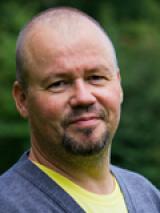 Christer Friman är grundskollärare SV/SO 1-7, förstelärare, läromedelsförfattare med boken Att skriva sig till läsning – bokstavsschema (2015). Christer Friman har arbetat som lärare i 17 år, 12 år som mellanstadielärare och arbetar nu på Mårångskolan i Boden med årskurserna 1-3.
Christer Friman arbetar praktiskt med ASL, digitala verktyg och bloggar med sina elever på tangentdansen.se, en blogg som inriktar sig mycket på ASL.